ZAHTJEVZA PRISTUP INFORMACIJAMAPODACI O PODNOSITELJU: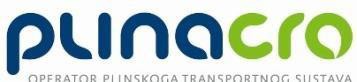 PODACI O TRAŽENOJ INFORMACIJI:(podrobno opisati podatke važne za prepoznavanje informacije)NAČIN PRISTUPA INFORMACIJI:(označiti)U 	, dana 	godineZahtjeve uputiti na adresu: Plinacro d.o.o. Savska cesta 88a, 10000 Zagreb; telefaks:+385 1 6301-794 ili na e-poštu:zppi@plinacro.hrIme i prezimeTvrtkaUlicaKućni brojGrad i poštanski brojTelefonTelefaksE-pošta□neposredno pružanje informacije (usmenim putem)□uvid u dokumente i pravljenje preslika dokumenata koji sadrže traženu informaciju□dostavljanje preslika dokumenata koji sadrže traženu informaciju□dostavljanje informacije u elektronskom obliku□ostalo (navesti)